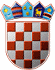          REPUBLIKA HRVATSKA
KRAPINSKO-ZAGORSKA ŽUPANIJA          ŽUPANIJSKA SKUPŠTINA                    KLASA: 340-01/22-01/04URBROJ: 2140-01-22-4Krapina, 11. ožujka 2022.                Na temelju članka 36. st. 3. Zakona o proračunu („Narodne novine“ broj 87/08, 109/07, 136/12 i 15/15) i članka 17. Statuta Krapinsko-zagorske županije („Službeni glasnik Krapinsko-zagorske županije”  broj 13/01, 5/06, 14/09, 11/13, 13/18, 5/20, 10/21 i 15/21-pročišćeni tekst), Županijska skupština Krapinsko-zagorske županije na 6. sjednici održanoj dana 11. ožujka 2022. godine, donijela jeO D L U K Uo davanju suglasnosti na Prijedlog I. izmjena i dopuna  Financijskog plana Županijske uprave za ceste Krapinsko-zagorske županije za 2022. godinuI.      Daje se suglasnost na Prijedlog I. izmjena i dopuna Financijskog plana Županijske uprave za ceste Krapinsko-zagorske županije za 2022. godinu,  KLASA:400-02/21-01/01, URBROJ: 2140-35-04/1-21-5 utvrđen na 3. sjednici Upravnog vijeća održanoj 3. ožujka 2022. godine.  II.	Ova  Odluka objaviti će se u „Službenom glasniku Krapinsko-zagorske županije“.								             PREDSJEDNIK								    ŽUPANIJSKE SKUPŠTINE								                Zlatko ŠoršaDOSTAVITI: 								 Županijska uprava za ceste KZŽ, 					n/p  ravnatelja, Pregrada, Janka Leskovara 40/1,«Službeni glasnik Krapinsko-zagorske županije»,za objavu,Upravni odjel za financije i proračun,Upravni odjel za gospodarstvo, poljoprivredu, turizam,promet i komunalnu infrastrukturu,za prilog Zapisniku,                    				            za Zbirku isprava,Pismohrana.            